Liceo Elvira Sánchez de Garcés                                       Unidad 1: Números.      Matemática  7º A                                                           Prof.  Mario  L.  Cisterna  B.WhatsApp:+56982681543Correo Electrónico: mcisternabahamonde@gmail.com  GUIA N° 5  EVALUACION SUMATIVA DE FRACCIONES Y DECIMALES I) Escribe la fracción simbólica que representa la parte sombreada o coloreada de cada una de las siguientes figuras.                                                (2 Puntos c/u.)                                                        FRACCION SIMBOLICA:                                                                     FRACCION SIMBOLICA:                                                                       FRACCION SIMBOLICA:                                                        FRACCION SIMBOLICA:                 II) Representa las siguientes fracciones en forma pictórica (o gráfica).                                                                                                          (2 Puntos c/u.)     ►       ►       ►              ► III) Amplifica  las siguientes fracciones por el número que se indica.                                                                                       ( 2 Puntos c/u.)IV) Simplifica  las siguientes fracciones por el número que se indica.                                                                                          ( 2 Puntos c/u.)V) Compara las siguientes fracciones. Para ello, escribe en los recuadros en blanco con los símbolos    según corresponda.                                                                                   ( 2 Puntos c/u.)a)                                                          b)  c)                                                          d) VI) Resuelve los siguientes problemas.                     ( 3 Puntos c/u.)Sugerencia: Haz un bosquejo o dibujo para cada situación. Genoveva tiene   de  helado para hacer un marco de fotos. Seis de ellos son rojos y los demás azules. ¿Qué fracción de la cantidad de palitos de helado son azules ?La diferencia entre el numerador y el denominador de una fracción es 3. Si el denominador es el mayor número impar menor que 10, ¿cuál es la fracción ?Hermes está decorando un diseño formado solo con cuadrados. Pinta de rojo    de los cuadrados. Luego, pinta de azul  de los cuadrados. El resto de los cuadrados serán dorados. ¿Qué fracción del diseño será dorado?Ricardo tiene     ,  7  de ellas son rojas y las demás son azules. ¿Qué fracción de la cantidad de fichas que tiene Ricardo son azules?TABLA  DE  ESPECIFICACIÓN ESCALA  DE  CALIFICACION( Escala  al  60%  de  Exigencia )ESCALA   DE   CONVERSION  DE  PUNTAJE  A  NOTANombre:                                                                                        Curso:           Fecha: 08/06/2021              Objetivo De Aprendizaje( OA 2): Explicar la multiplicación y la división de fracciones positivas: • utilizando representaciones concretas, pictóricas y simbólicas(COPISI) • relacionándolas con la multiplicación y la división de números decimales • resolviendo problemas en diversos contextos cotidianos.Nivel de Exigencia: PJE.  TOTAL  GUIA: 52  Puntos      PJE.  OBT.  ESTUDIANTE:                             NOTA:    Fecha de entrega: 29 de Junio del 2021.PROCEDIMIENTO:RESPUESTA:PROCEDIMIENTO:RESPUESTA:PROCEDIMIENTO:RESPUESTA:PROCEDIMIENTO:RESPUESTA:               HABILIDADESINDICADORES  DE  EVALUACION REPRESENTARAPLICARMODELARN°  DE EJERCICIOSPUNTAJETOTALRepresentar fracciones pictóricas en forma simbólica.ITEM I4 EJERCICIOS ( 2 Puntos c/u.)48Representar fracciones simbólicas  en forma pictórica.ITEM II4  EJERCICIOS ( 2 Puntos c/u.)48Usar la regla algorítmica de la amplificación de fracciones propias e impropias. ITEM III4 EJERCICIOS ( 2 Puntos c/u.)48Utilizar la regla algorítmica de la simplificación de fracciones propias e impropias. ITEM IV4 EJERCICIOS ( 2 Puntos c/u.)48Representar fracciones equivalentes usando la regla algorítmica de la amplificación y simplificación.ITEM V4 EJERCICIOS ( 2 Puntos c/u.)48Resolver problemas que se modelan y se resuelven con operaciones matemáticas en el ámbito de las fracciones. ITEM VI4 EJERCICIOS ( 3 Puntos c/u.)412N°  DE  EJERCICIOS 128424PUNTAJE  TOTAL24161252PUNTAJENOTAL:  Logrado                              MB:  Muy Bueno        ML:  Medianamente Logrado  B:  Bueno                 PL: Por Lograr                          S: Suficiente              NL:  No Logrado                     I: Insuficiente              PUNTAJENOTA02,012,122,132,242,352,362,472,482,592,6102,6112,7122,8132,8142,9153,0163,0173,1183,2193,2203,3213,3223,4233,5243,5253,6263,7273,7283,8293,9303,9314,0324,1334,3344,4354,5364,7374,9385,0395,1405,3415,4425,6435,7445,9456,0466,1476,3486,4496,6506,7516,9527,0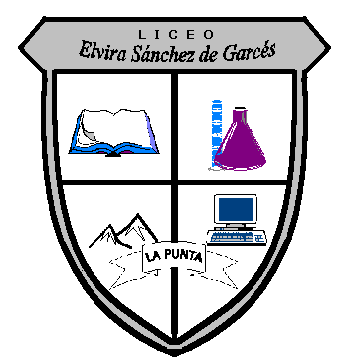 